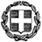 ΕΛΛΗΝΙΚΗ ΔΗΜΟΚΡΑΤΙΑΥΠΟΥΡΓΕΙΟ ΠΑΙΔΕΙΑΣ ΚΑΙ ΘΡΗΣΚΕΥΜΑΤΩΝ ΠΕΡΙΦΕΡΕΙΑΚΗ Δ/ΝΣΗ Π. & Δ. ΕΚΠ/ΣΗΣ ΑΤΤΙΚΗΣ ΠΡΟΤΥΠΟ ΓΥΜΝΑΣΙΟ ΑΝΑΒΡΥΤΩΝΛ. ΚΗΦΙΣΙΑΣ 184, 14562Τηλ: 210 8082905e-mail: mail@gym-peir-anavr.att.sch.grΜαρούσι, 26/01/2023Αρ. Πρωτ.:  22ΘΕΜΑ: Πρόσκληση εκδήλωσης ενδιαφέροντος ταξιδιωτικών γραφείων για την πραγματοποίηση τετραήμερης εκπαιδευτικής επίσκεψης ομάδας μαθητών στο Λονδίνο της Μεγάλης Βρετανίας κατόπιν προσκλήσεως του Ελληνικού Λυκείου στο Wood Green του Λονδίνου.Προσκαλούνται τα ενδιαφερόμενα ταξιδιωτικά γραφεία να καταθέσουν εγγράφως κλειστές προσφορές με το κόστος (συμπεριλαμβανομένου και του ΦΠΑ) για τετραήμερη εκδρομή από την Τ ρ ί τη 0 9 Μ αΐ ου 2023 έως και την Παρ ασ κ ευή 12 Μ αΐ ου 2 0 2 3.Οι προσφορές θα κατατεθούν κλειστές στο Γραφείο της Διεύθυνσης του σχολείου μας έως και την Δευτέρα 6 Φεβρουαρίου 2023 και ώ ρα 13:30, ενώ το άνοιγμά τους θα γίνει την ίδια μέρα στις 14:00, στο γραφείο της Διευθύντριας.Σημειώνεται ότι η κατάθεση των προσφορών θα γίνει με λήψη αριθμού πρωτοκόλλου από τους ενδιαφερομένους και όχι ταχυδρομικά ή με e-mail. Μετά την επιλογή του πρακτορείου, θα υπογραφεί συμβόλαιο μεταξύ του σχολείου και του πρακτορείου για την τήρηση των δεσμεύσεων.ΣΤΟΙΧΕΙΑ ΕΠΙΣΚΕΨΗΣ ΚΑΙ ΠΡΟΔΙΑΓΡΑΦΕΣΔιευκρινίζεται ότι:α) Τα δωμάτια των μαθητών θα πρέπει να είναι κατά βάση δίκλινα ή τρίκλινα, συγκεντρωμένα όσο το δυνατόν σε λιγότερους ορόφους και όχι διάσπαρτα, ενώ των συνοδών καθηγητών θα πρέπει να είναι μονόκλινα και να είναι κοντά στα δωμάτια των μαθητών (απαραίτητη προϋπόθεση ύπαρξης τουλάχιστον ενός δωματίου εκπαιδευτικού σε κάθε όροφο που διαμένουν οι μαθητές).β) Στην προσφορά να περιλαμβάνονται οι φόροι αεροδρομίων, όλα τα έξοδα λεωφορείου, οι είσοδοι των πόλεων , τα διόδια, τα έξοδα parking, οι φόροι διανυκτερεύσεων στα ξενοδοχεία.  γ) Το ταξιδιωτικό γραφείο να φροντίσει για την εξασφάλιση δωματίου για την απομόνωση      (καραντίνα) στην περίπτωση που διαγνωστεί κάποιος εκ των μαθητών ή καθηγητών θετικός στον κορωνοϊό.  δ) Οι συνεργάτες του τουριστικού γραφείου που θα είναι στην εκδρομή (οδηγοί, συνοδοί,   ιατρός, ξεναγοί) να πληρούν τους υγειονομικούς κανόνες που έχουν θεσπιστεί για την αντιμετώπισης της πανδημίας του κορωνοϊού.  ε) Το τουριστικό γραφείο που θα επιλεγεί οφείλει να εκδώσει ατομικές αποδείξεις στους μαθητές.  στ) Για την επιλογή του πρακτορείου η Επιτροπή αξιολόγησης των προσφορών συνεκτιμά:την τιμή, την ποιότητα, την διευκόλυνση στο πρόγραμμα εκπαιδευτικών επισκέψεων, την απόσταση από το κέντρο της πόλης και το εύρος των προσφερόμενων παροχών.Η ΔΙΕΥΘΥΝΤΡΙΑ ΓΕΩΡΓΙΑ ΡΟΥΜΠΕΑ1ΠΡΟΟΡΙΣΜΟΣ/ΟΙΛονδίνο , Τρεις (3) ΔΙΑΝΥΚΤΕΡΕΥΣΕΙΣ (4/ήμερη)2ΗΜΕΡΟΜΗΝΙΑ ΑΝΑΧΩΡΗΣΗΣΤρίτη, 09/05/2023, από Αθήνα προς Λονδίνο (πρωινή απευθείας αεροπορική πτήση)3ΗΜΕΡΟΜΗΝΙΑ ΕΠΙΣΤΡΟΦΗΣΠαρασκευή, 12/05/2023 επιστροφή από Λονδίνο προς Αθήνα (απογευματινή-βραδινή αεροπορική πτήση απευθείας)4ΠΡΟΒΛΕΠΟΜΕΝΟΣ ΑΡΙΘΜΟΣ ΜΑΘΗΤΩΝ35-40 μαθητές5ΠΡΟΒΛΕΠΟΜΕΝΟΣ ΑΡΙΘΜΟΣ ΕΚΠΑΙΔΕΥΤΙΚΩΝ3 Εκπαιδευτικοί6ΜΕΤΑΦΟΡΙΚΑ ΜΕΣΑΜεταφορά των συμμετεχόντων στην εκδρομή με πούλμαν  ΕΥΡΩΠΑΪΚΩΝ ΠΡΟΔΙΑΓΡΑΦΩΝ από τον χώρο του σχολείου στο αεροδρόμιο Ελ. Βενιζέλος και από το αεροδρόμιο Ελ. Βενιζέλος στον  χώρο του σχολείου.Μεταφορά των συμμετεχόντων στην εκδρομή με αερ οπλάν ο  από Αθήνα προς το αεροδρόμιο του Λονδίνου( απευ θείας πρωιν ή  πτήσ η)  και επιστροφή αεροπορικώς από Λονδίνο προς Αθήνα(απευ θείας απογευματινή - βραδ ιν ή πτήσ η)  με Aegean ή άλλη αξιόπιστη εταιρεία με βαλίτσα και χειραποσκευή. Πούλμαν ΕΥΡΩΠΑΪΚΩΝ ΠΡΟΔΙΑΓΡΑΦΩΝ στην αποκλειστική διάθεση των καθηγητών και των μαθητών καθ’ όλη τη διάρκεια της εκδρομής σύμφωνα με το πρόγραμμα που θα διαμορφώσει το σχολείο. Να είναι κλιματιζόμενο, πενταετίας, σε άριστη κατάσταση και να πληροί τις προδιαγραφές (σύμφωνα με την κείμενη νομοθεσία, δελτίο καταλληλότητας, ΚΤΕΟ, ζώνες ασφαλείας, καθαριότητα κλπ.) Επίσης να είναι στην αποκλειστική διάθεση μας καθ’ όλη τη διάρκεια της εκδρομής με έμπειρους επαγγελματίες οδηγούς.Διάθεση έμπειρ ου σ υν οδού  καθ’ όλη τη διάρκεια της εκδρομής (από την αναχώρηση από το σχολείο μέχρι και την επιστροφή στον χώρο του σχολείου).     ΚΑΤΗΓΟΡΙΑ ΚΑΤΑΛΥΜΑΤΟΣ- ΔΙΑΤΡΟΦΗ Σε έ να (1) Ξε νο δο χε ί ο 3 ή 4 Α ΣΤΕΡΩΝ ΣΤΗΝ ΕΥΡΎΤΕΡΗ ΠΕΡΙΟΧΗ ΤΟΥ ΛΟΝΔΙΝΟΥ κατά πρτίμηση ΚΟΝΤΑ ΣΤΗΝ ΠΕΡΙΟΧΗ WOOD GREEN       Διαμονή:Να αναφέρεται η  ονομασία  και η κατηγορία του  ξενοδοχείου  και  να προσκομιστεί βεβαίωση διαθεσιμότητας των δωματίων από το ξενοδοχείο. Όλοι οι κοινόχρηστοι χώροι του ξενοδοχείου να είναι στη διάθεση της ομάδας  του  Σχολείου  μας  και  σε  πλήρη   λειτουργία  κατά  τη  διαμονή μας. Το ξενοδοχείο να πληροί όλες τις προϋποθέσεις για τη σωστή και ασφαλή διαμονή μας (θέρμανση, ζεστό νερό κλπ.) Το σύνολο των μαθητών και εκπαιδευτικών θα διαμείνει αποκλειστικά σε 1 κτίριο και όχι σε άλλα ξενοδοχεία της ίδιας αλυσίδας ή σε παραρτήματα του ξενοδοχείου) Μαθητές: δίκλινα ή τρίκλινα δωμάτια , Εκπαιδευτικοί: μονόκλινα. Να υπάρχει και προσωπικό ασφαλείαςΔιατροφή: Τρία (3) πρωινά εντός του ξενοδοχείου σε πλήρη μπουφέ αντίστοιχο των άλλων πελατών του ξενοδοχείου και τρία (3) δείπνα εντός του ξενοδοχείου ή εκτός ξενοδοχείου σε επιλεγμένα εστιατόρια (προσαρμοσμένα στο πρόγραμμα των επισκέψεων του σχολείου) για μαθητές και συνοδούς καθηγητές8ΛΟΙΠΕΣ ΥΠΗΡΕΣΙΕΣ (ΠΡΟΓΡΑΜΜΑ, ΠΑΡΑΚΟΛΟΥΘΗΣΗΕΚΔΗΛΩΣΕΩΝ, ΕΠΙΣΚΕΨΗ ΧΩΡΩΝ, ΓΕΥΜΑΤΑ κ.τ.λ.)Το πρόγραμμα της εκδρομής θα διαμορφωθεί σε συνεννόηση με τους συνοδούς καθηγητές. Γενικά, θα περιλαμβάνει:-μετακινήσεις με το λεωφορείο, σύμφωνα με τις προδιαγραφές τουΥΠAIΘ, βάσει του προγράμματος που θα διαμορφώσει το σχολείο.-Έλληνα συνοδό-ξεναγό του γραφείου στη διάθεσή μας καθ’ όλη τη διάρκεια της εκδρομής- μετακινήσεις με πούλμαν σε διάφορα σημεία της Λονδίνου καθώς και σε άλλες πόλεις/περιοχές πολιτιστικού, ιστορικού ενδιαφέροντος Ενδεικτικά:Ξενάγηση πόλης Λονδίνου, (Βuckingham Palace, Leicester Square, Trafalgar Square, Hyde Park)Επίσκεψη στο ελληνικό Λύκειο στο Wood Green.Eπίσκεψη στο Μadame Tussaud’s, στο Acquarium και στο Science Museum.Ολοήμερη εκδρομή με τουριστικό λεωφορείο και ξενάγηση στο Stonehedge, Bath  και Cambridge.Ολοήμερη	Εκδρομή	και	ξενάγηση	στο Stratford upon Avon9ΑΣΦΑΛΙΣΗ ΕΥΘΥΝΗΣ ΔΙΟΡΓΑΝΩΤΗΝΑΙ10ΤΕΛΙΚΗ ΣΥΝΟΛΙΚΗ ΤΙΜΗ ΟΡΓΑΝΩΜΕΝΟΥ ΤΑΞΙΔΙΟΥ (ΣΥΜΠΕΡΙΛΑΜΒΑΝΟΜΕΝΟΥΦ.Π.Α. και λοιπών φόρων)ΝΑΙ11ΤΑΞΙΔΙΩΤΙΚΗ ΟΜΑΔΙΚΗ ΑΣΦΑΛΙΣΗ, ΑΣΦΑΛΙΣΗ ΚΑΛΥΨΗΣ ΕΞΟΔΩΝ ΣΕ ΠΕΡΙΠΤΩΣΗ ΑΤΥΧΗΜΑΤΟΣ Ή ΑΣΘΕΝΕΙΑΣ ΣΥΜΜΕΤΕΧΟΝΤΩΝ ΚΑΘΩΣ ΚΑΙ ΓΙΑ ΤΗΝ ΕΚΤΑΚΤΗ ΕΠΙΣΤΡΟΦΗ ΤΟΥΣ ΣΤΗΝ ΑΘΗΝΑΝΑΙ12ΕΠΙΒΑΡΥΝΣΗ ΑΝΑ ΜΑΘΗΤΗ (ΣΥΜΠΕΡΙΛΑΜΒΑΝΟΜΕΝΟΥΦ.Π.Α. και λοιπών φόρων)ΝΑΙ13ΚΑΤΑΘΕΣΗ ΥΠΕΥΘΥΝΗΣ ΔΗΛΩΣΗΣ ΟΤΙ ΔΙΑΘΕΤΕΙ ΒΕΒΑΙΩΣΗ ΣΥΝΔΡΟΜΗΣ ΤΩΝ ΝΟΜΙΜΩΝ ΠΡΟΥΠΟΘΕΣΕΩΝ ΛΕΙΤΟΥΡΓΙΑΣ ΤΟΥΡΙΣΤΙΚΟΥ ΓΡΑΦΕΙΟΥ Η ΟΠΟΙΑ ΒΡΙΣΚΕΤΑΙ ΣΕ ΙΣΧΥΝΑΙ14ΡΗΤΡΑ ΑΘΕΤΗΣΗΣ ΟΡΩΝ ΣΥΜΦΩΝΙΑΣ20% του συνολικού ποσού (θα καταβληθεί την επομένη της επιστροφής στο χώρο του σχολείου).